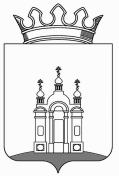 Контрольно-счетная палата Добрянского муниципального районаПермский край, 618740, г. Добрянка, Советская 10 Тел. (34265) 27868, Е-mail: KSPDMR @ mail.ru,  ОГОН 1065914006388 ОКПО 93960313, ИНН/КПП 5914021073/591401001Информация об исполнении бюджета за девять месяцев 2012 года.г. Добрянка	         20.11.2012 г.В соответствие с п. 1.9 ст.8 «Полномочия Контрольно-счетной палаты» Положения о Контрольно-счетной палате Добрянского муниципального района (далее - Положение) Контрольно-счетная палата (далее - Палата) осуществляет подготовку информации о ходе исполнения бюджета муниципального образования.Подготовка информации осуществлена на основании отчетов и информации об исполнении бюджета Добрянского муниципального района представленных администрацией района в Палату 02.11.2012 года. Отчет об исполнении бюджета за девять месяцев утвержден постановлением администрации Добрянского муниципального района от 02.11.12 г. № 2139.Отчеты и информации представлены администрацией района в установленный срок на бумажном и электронном носителях по формам, утвержденным решением Земского Собрания Добрянского муниципального района (далее – ЗС ДМР) от 18.07.12 г. № 409 «Об утверждении представляемых форм отчетности и информации об исполнении бюджета Добрянского муниципального района».Решением ЗС ДМР от 21.12.2011 г. № 248 «О бюджете Добрянского муниципального района на 2012 год и на плановый период 2013-2014 годов» бюджет был принят на 2012 год по доходам в сумме 899,5 млн. руб. по расходам в сумме 926,5 млн. руб., с дефицитом в сумме 27,0 млн. руб.Изменения в бюджет представлены в пояснительной записке к отчету об исполнении бюджета за 9 месяцев 2012 года.В представленном отчете администрации плановые доходы бюджета составляют 1168,6 млн. руб., расходы 1305,1 млн. руб., с дефицитом 136,4 млн. руб.В уточненном бюджете из общего объёма доходов бюджета безвозмездные поступления составляют по плану на год 846,4 млн. руб., или 72,4 процента.За девять месяцев 2012 года первоначальные параметры бюджета увеличились:по доходам на  269,1 млн. руб.,по расходам на 378,6 млн. руб.Дефицит увеличен на 109,4 млн. руб. Изменение годовых назначений произведено по следующим наименованиям доходов:                                                                                                                     (млн. руб.)Из общего увеличения объёма плановых доходов в первом полугодии текущего года прирост обеспечен за счет увеличения «Безвозмездных поступлений» в размере 88,8 процента.   За девять месяцев 2012 года произошло изменение плановых годовых показателей по расходам в том числе:(млн. руб.)Наибольшее увеличение плановых расходов предполагается на образование, социальную политику, жилищно-коммунальное хозяйство.Относительно первоначальных назначений существенно возросли ассигнования на физическую культуру и спорт, на социальную политику и культуру. Причины увеличения плановых расходов депутатам в материалах отчета администрации не сообщаются.Дефицит районного бюджета увеличен на 109,4 млн. руб. или более чем в пять раз и составляет по плану 136,4 млн. руб., что меньше к первому полугодию на 0,5 млн. руб.В соответствии статьи 92-1 п. 3. БК РФ дефицит местного бюджета не  должен превышать 10 процентов утвержденного общего годового объема доходов местного бюджета без учета утвержденного объема безвозмездных поступлений и (или) поступлений налоговых доходов по дополнительным нормативам отчислений.Плановые доходы без безвозмездных поступлений приняты за 9 месяцев в сумме 322,2 млн. руб. С учетом изложенного объем планового дефицита не может быть более 32,2 млн. руб.БК РФ предусматривает что, дефицит местного бюджета может превысить ограничения в размере 10 процентов, в пределах суммы снижения остатков средств на счетах по учету средств местного бюджета.Остаток средств на счете по учету средств местного бюджета на конец отчетного периода соответствует показаниям  ф. 19 – К и составляет 77,0 млн. руб. Из указанной суммы 70,4 млн. руб. остатки краевых и федеральных бюджетных средств. Кроме того, в остатках средств на счете должна быть предусмотрена оборотная кассовая наличность в сумме 10,0 млн. руб. Всего источников внутреннего финансирования на 01.10.2012 года 136,4 млн. руб. без учета оборотной кассовой наличности.Фактическое исполнение районного бюджета за девять месяцев: (млн. руб.)Динамика исполнения годовых назначений бюджета Добрянского муниципального района за девять месяцев 2010 - 2012 гг.:(млн. руб.)Фактическое исполнение бюджета за 9 месяцев текущего года к годовым назначениям самое низкое за три последних года. Поступления доходов к годовым назначениям составили:(млн. руб.)Из отчетных данных следует, что за последние три года исполнение бюджета по доходам за 9 месяцев к годовым начислениям снижается ежегодно, в т. ч. к уровню 2010 года на 13,1 процента.За 9 месяцев 2012 года по трем источникам исполнение ниже среднего по итогу, в т. ч. по налогу на имущество, по налогу на доходы физических лиц и безвозмездным поступлениям. При этом удельный вес отклонения суммы безвозмездных поступлений составляет 75,5 процента.Динамика фактических поступлений доходов: (млн. руб.)*Без доходов от предпринимательской деятельности.Если в 2011 году в заключении Палаты отмечалось, что за три последних года происходит стабильное увеличение поступления подоходного налога из заработной платы, в среднем по 7 - 8 процентов ежегодно, то в текущем году поступления налога с доходов физических лиц резко сократилось к предыдущему году. Снижение составило 4,9% к 2010 году и 12,4 к 2011 году. Недополучено 18,6 млн. руб. С доведением до 100%  источник не выполняется в сравнении с прошлым годом на сумму почти 56,0 млн. руб. Причины снижения поступления в объяснительной  записке не указаны, в том числе причина образования недоимки в размере 6,0 млн. руб.Фактические поступления доходов к назначениям 9 месяцев представлены в материалах отчета и пояснительной записке.Исполнение бюджета за 9 месяцев к годовым назначениям составили:(млн. руб.)Из 12 показателей по  5 исполнение ниже среднего по району. Общий показатель снижается три года подряд.В общей сумме отклонения от годовых назначений 487,5 млн. руб. наибольший удельный вес занимают отклонения по неосвоенным назначениям в Управлении образования 49,6 процента, на социальные расходы 17,7 процента, на общегосударственные расходы 11,8 процента. Общий удельный вес не освоения по этим расходам составляет почти 80,0 процентов общей  суммы.Динамика фактических расходов:(млн. руб.)Исполнение бюджета по расходам за 9 месяцев 2012 года осуществляется с увеличением расходов по сравнению с предыдущими годами, в том числе с учетом инфляционной составляющей.Выводы: Бюджет по доходам и по расходам фактически исполнен за 9 месяцев 2012 года в целом с улучшением динамики трех последних лет. Вместе с тем, исполнение бюджета 2012 года за отчетный период по темпу исполнения к плановым годовым назначениям существенно замедлился. За 9 месяцев не освоено почти 500,0 млн. руб. из 1300,0 млн. руб.Увеличена плановая нагрузка, как по доходам, так и по расходам на последний квартал 2012 года, что может повлиять на итоги исполнения бюджета по году и вызвать необходимость снижения ранее установленных плановых расходов, что в свою очередь повлияет на выполнение плана социального и экономического развития района.Предложения:Рассмотреть отчет и информацию на заседании Земского Собрания Добрянского муниципального района.Отчет и информацию о ходе  исполнение бюджета за 9 месяцев 2012 года принять к сведению, указать администрации на отмеченные недостатки, в том числе на необходимость сокращения дефицита бюджета и полного освоения средств по бюджету 2012 года. Председатель палаты                                                    Л.А.РазумовНаименованиеУстановленоУстановленоОтклонениеОтклонениеНаименованиеПервоначальноЗа 9 месяцевВ суммеВ %%Налог на доходы физлиц194.1204.1+10.0105.2Доходы от имущества42.844.3+1.5103.5Доходы от продажи активов2.321.2+ 18.9Более чем в 9  раза Безвозмездные поступления607.5846.4+238.9 139.3Другие52.852.6ххВсего:899.51168.6+269.1130.0НаименованиеУстановленоУстановленоОтклонениеОтклонениеНаименованиеПервоначальноЗа 9 месяцевВ суммеВ %%Общегосударственные135.5128.9- 6.695.1Безопасность0.02.4+ 2.4хЭкономика43.167.5+ 24.4156.6ЖКХ0.036.3+ 36.3х Образование504.8679.8+ 175.0134.7Культура8.113.8+ 5.7170.4Здравоохранение84.3112.1+ 27.8133.0Соцполитика93.7175.2+ 53.5187.0Физкультура и спорт19.548.3+ 28.8247.7Средства массовой информации0.00.6+ 0.6хТрансферты36.539.4+ 2.9108.0ДругиеххххВсего:926.51305.1+ 378.6111.7НаименованиеНазначено на годИсполнено к году за 9 месяцевОтклонениеОтклонениеНаименованиеНазначено на годИсполнено к году за 9 месяцевВ суммеВ %%Доходы1168.6783.6- 385.0 67.1Расходы1305.1817.6- 487.6 62.7 Дефицит136.434.0-102.424.9Наименование2010 г.2010 г.2010 г.2011 г.2011 г.2011 г.2012 г.2012 г.2012 г.НаименованиеПланФакт%ПланФакт%ПланФакт%Доходы979.9785.880,2990.8738.374.51168.6783.667.1Расходы1146.7764.866.71119.5711.363.51305.1817.662.7Дефицит166.8128.7136.434.024.9Профицит21.0Св. 10027.0Св. 100Остаток на счете197.8117.8НаименованиедоходовНазначено на годНазначено на годНазначено на годПоступило за 9 месяцевПоступило за 9 месяцевПоступило за 9 месяцевПоступило за 9 месяцевВ %%В %%В %%Наименованиедоходов2010201120122010201120122010201020112012НДФЛ181.5195.2204.1137.9149.7131.176.076.077.064.2На совокупный15.317.418.411.613.716.075.875.878.787.0Имущество налог210.6225.827.8166.5157.416.279.179.169.758.3Пошлина10.012.32.99.49.62.194.094.078.172.4От имущества53.650.144.337.335.436.669.669.670.782.6ППР1.11.21.30.81.03.572.772.783.3269.2От продажи29.625.921.218.010.917.860.860.842.184.0Штрафы6.24.42.45.83.62.093.693.681.883.3Безвозмездные471.3453.6846.4401.6351.9555.785.285.277.665.7Прочие0.74.90.1- 3.15.12.6ххххВсего979.9990.81168.6785.8738.3783.680.280.274.567.1НаименованиедоходовФактически поступило за 9 месяцевФактически поступило за 9 месяцевФактически поступило за 9 месяцевФактически поступило за 9 месяцев2012 к 2012 к 2012 к Наименованиедоходов2009201020112012200920102011НДФЛ130.8137.9149.7131.1100.295.187.6На совокупный13.411.613.716.0119.4137.9116.8Имущество налог164.5166.5157.416.2хххПошлина4.69.49.62.145.722.321.9От имущества54.437.335.436.667.298.1103.4ППР1.00.81.03.5350.0437.5350.0От продажи10.218.010.917.8174.598.9163.3Штрафы3.55.83.62.057.134.555.6Безвозмездные381.8401.6351.9555.7От предпринимательской41.4ххххххПрочиех- 3.15.12.6Без балансировкиБез балансировкиБез балансировкиВсего764.2*785.8738.3783.6102.599.7106.1НаименованиерасходовНазначено на годНазначено на годНазначено на годИсполнено за 9 месяцевИсполнено за 9 месяцевИсполнено за 9 месяцевИсполнено за 9 месяцевВ %%В %%В %%Наименованиерасходов2010201120122010201120122010201020112012Общегосударственные112.3111.1128.968.979.971.361.461.471.955.3Оборона и безопасность69.973.42.450.048.01.471.571.565.458.3Экономика53.730.767.532.515.030.960.560.548.945.8ЖКХ29.315.436.312.213.035.241.641.684.497.0Образование591.8566.3679.8413.5372.1438.169.969.965.764.4Культура2.42.413.81.41.09.258.358.341.766.7Здравоохранение110.1142.6112.161.484.386.155.855.859.176.8Социальные100.3104.3175.264.358.088.864.164.155.650.7Физкультура и спортх7.048.3х2.034.6хх28.671.6Средства массовой информациихх0.6хх0.6ххх100.0Трансферты76.966.139.460.438.321.378.578.557.954.1ПрочиеххХхххххххВсего1146.71119.51305.1764.8711.3817.666.766.763.562.7НаименованиерасходовИсполнено за 9 месяцевИсполнено за 9 месяцевИсполнено за 9 месяцевИсполнено за 9 месяцев2012 к 2012 к 2012 к Наименованиерасходов2009г.2010г.2011г.2012 г200920102011Общегосударственные49.368.979.971.3144.6103.589.2Оборона и безопасность39.550.048.01.43.52.82.9Экономика52.532.515.030.958.995.1206.0ЖКХ17.112.213.035.2205.9288.5270.8Образование350.8413.5372.1438.1124.9106.0117.7Культура0.41.41.09.2Св. 100Св. 100Св. 100Здравоохранение95.561.484.386.190.2140.2102.1Социальные53.864.358.088.8165.1138.1153.1Физкультура и спортхх2.034.6ххСв.100Средства массовой информацииххх0.6хххТрансферты75.460.438.321.328.335.355.6ПрочиехххххххВсего734.6764.8711.3817.6111.3106.9114.9